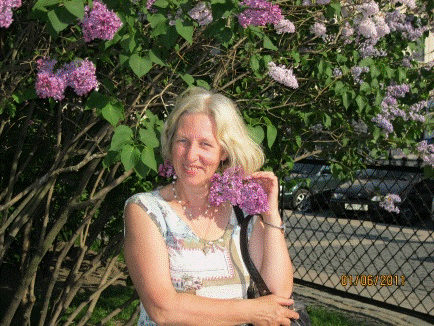 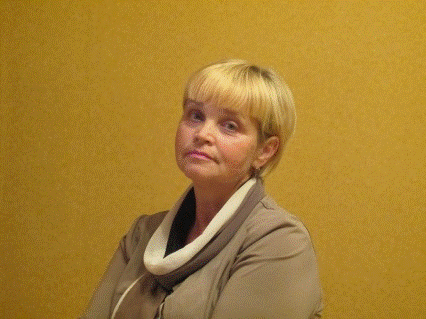 МИХАЙЛОВА Галина Викторовна			СЕЛЕЗНЕВА Наталия Ивановнаучитель начальных классов ГБОУ СОШ №292 		учитель-логопед ГБОУ СОШ №292Фрунзенского района 						Фрунзенского района г. Санкт-Петербурга 						г. Санкт-Петербурга,Почётный работник общего образования РФПриёмы по повышению техники чтения“Чтение  - это окошко, через которое дети видят и познают мир и самих себя”.В. А. Сухомлинский    Чтение – это неисчерпаемый источник обогащения знаниями, универсальный способ развития познавательных и речевых способностей ребенка. Именно обучение чтению является важнейшим условием для формирования мыслительных способностей.    Овладение навыком чтения предполагает, прежде всего, осознанность чтения. Ребёнок учится не только правильно произнести читаемое слово, но и понимать его смысл. Собственно, чтение осуществляется ради того, чтобы извлечь определенное содержание, заключенное в читаемом тексте.    Нарушения чтения оказывает отрицательное влияние на весь процесс обучения, на психическое и речевое развитие ребенка. Чтение - это очень тяжёлый труд для ребёнка, сделать его более продуктивным – задача современного педагога. Как сделать, чтобы обучение чтению не превратилось в горькую пытку? Нам бы хотелось поделиться некоторыми методами и приёмами в этом не простом деле.Упражнения на уровне слова:1.Найди и прочитай 6 слов, начинающихся с буквы ААПТЕКАНАНАСТРАКРОБАТЛАСФАЛЬТНайди и прочитай 6 слов, в которых все буквы АСТАКАНАТАКАРТАЛАНТАРАКАНСАМБЛЬНайди и прочитай 8 слов, в которых все буквы ОМОЛОКОКНОСОРОГОЛОСОКОЛОКОНТРОЛЬ2.Прочитай слова без лишнего слогатюсалень  леонапард  лягушлика  дязател  инжидюккастфурюля  скотывородка  повабурёшка  серчавизкадыпуста  уктюроп  петщерушка  саголат  ребядиспефонал  карерандаш  альцыбом  ручщока  портрыфелькосдятюм  брюлаки  плавытье  футсыболка  юбликасажипоги  туфдули  тапчуки  ботинрыки  сандапелиметцыро  автомобус  трамрявай  тролфилейбус  такфусистроикутель   профодавец   кондимытер    офижуциант3.Читай только первые слоги. Какие слова получились?канат  лентяй  дача рисуноксани  ракета  фантазия концерт  феникс  тарелкафикус  аллея  карандаштаблетка  лимон  царевнакабинет  пират  танцыкалина  лейка  доска  коптильнятеатр  леопард  фонтаншахтёр  магазин  тысячасоловей  барабан  камень4 В каждой строчке найди 5 словркошкатигрппедкенгурунблраепетухимтоьлбттрговерблюдмнгщфыкивишнявапроапельсинлдсмисливапролдвиноградукенгшщзлялыжичсмитьконькиблпафымячвапроклюшкалджфобручывапрыййцукнигафыважурналпролдгазетажэерадиольтелевизорячсмитьбфывиндюкайцуклебедьенгшпопугайщзхкукушказщшгдятелнеэъчсученикавмдевочкапимраршкольниккнгмальчиккшцщребёнокцитвстречаииоопздоровьещасчастьедрадостьбаьисрпраздникцвгцю5.Слово упало и разлетелось на кусочки.Помогите - вновь из букв его сложите:оядлео                лушкяга              змлнеякиафрноаь               сзтекроа              пиодморсзакка                уебинчк               пдосонулхкхнуя                 склоьуса              сжнниекаптальо                иукгшри              бдлеуьзорпгоири               пкудоша              согеивнкалатс                  мреавуй               пцогвуиаЕсли детям трудно составлять эти слова, можно начинать это упражнение с подсказкой.Напиши слова, читая по цифрам.2  1  4    3                         2     5   4    6    3    1             З  И М  Ю                       Ю   А   З    К   К  Р5    4    6    1   3   2           2    5    1     4     3            Ю  Т   М   К  С  О           Р   О   Т    М    Ю4   2   1   3    6    5             3    5    1    2    4Д  Л   Б   Ю Е   Ц            Л    Т    С  А    Ю6.Прочитай слова, вернув буквы на место.Мы обычные слова,Всех нас знает каждый.Мы содержим буквы АТрижды или дваждыИногда всего одну(Только не в начале).Но сегодня  - ну и ну!-Все они сбежали.слт        сткн       звтрк         крнбнн       срфн      квдрт        ткньпрд       брбн      мскрд        флгхлт        крмн     крндш       мрт       бгж       тркн      пргрф        зкз      срй        клсс      крнвл        пнмбрн       шлш      згдк           псткнт        стрт      срнч          тхтплт        скзк      тлнт          плнУпражнения на уровне предложения:1. Если отбросить буквы, которых нет в русском алфавите, то получится загадка. Прочитайте загадки и отгадайте.L O R F S Д Q И W G Н Z h К U O L t C V F Т S R Ё G P Z L Y B W J Е S N C F Ь G S M Z N И Y W P R L C J f O S Y Г Q W P E Z U B L G A R t S E J U TОдин костёр  - весь мир согревает. ( Солнце)U F T Q W E R Б LV E N J Д S Z A h Y H t Z O L A R W Q Л J S Ю Y F Д h N И R П L V O t Л W Y Ь Q З G У S F Ю Z R T J C U W Я SТебе дано, а люди пользуются. (Имя)F C R N H U t E V Б W Q A Z З h B R E Y З L G Д V O S N Й W B R J Л Q t A U Q Д L J O V Z Ш R Y K S G У Z B N h O S J Д U W O L V G ЙС неба - звездой, в ладошку - водой. (Снежинка)L H F U h A V Q T S K Z t Ё R T G J F C Y Z Я L W Д h Z E V Q T R t И R Д F L W O U h Б Z J Ы Y L Ч V h И F J Ж R Д S G Ё N T SНаткёт, сядет и добычи ждёт. (Паук)2.Читай предложения наоборот справа налево:вомод хашырк ан илсивоп икьлусос еикьненотикниженс еиконидо тюадап абен огонрумсап сяьтсил еинделсоп илтселбаз зёреб яьчус ан имактеном имытолоз3.Прочитай поговорку правильно (сосредоточься на смысле поговорки):Дерево живёт друзьями, а человек корнями.Труд портит, а лень - кормит.За одним зайцем погонишься – двух поймаешь.Один раз отмерь – семь раз отрежь.У короткого языка – длинный ум.Без пирога теста не испечёшь.Что написано топором, не вырубишь пером.Птичке клетка дороже золотой ветки.4.Одна буква изменила смысл всей пословицы, найди ошибку и прочитай правильно.По печи узнают человека.Терпенье и прут всё перетрут.Здоровому - грач не нужен.Торопливый человек дважды одно тело делает.Старый круг лучше новых двух.Ус - хорошо, а два лучше.Труд кормит, а пень портит.Лес рубят – кепки летят.Здоровье дороже молота.Два сапога – тара.Не руби лук, на котором сидишь.Слезами морю не поможешь.Смелость борода берёт.Совесть без дубов, а загрызётУпражнения на уровне текста1.Методика Валерия Борисовича ЭдигеяОсновная идея предлагаемого метода – использование принципа решения анаграмм не только для разгадывания отдельных  слов, но и для прочтения завершенных коротких текстов. Но вызвать интерес - далеко не единственная задача этих упражнений. «Вспомните момент, когда вам приходилось подниматься в гору с тяжелой ношей. Вы очень устали, осталось пройти совсем маленькое расстояние, - обращается Валерий Эдигей к родителям и учителям, которым адресована его книга. - И кто-то вдруг вам помогает, берет у вас ношу. Остаток расстояния вы преодолеваете, словно на крыльях.» Именно так чувствует себя ребенок, когда переходит от чтения деформированных текстов к обычным. Ребенку легко читать, он чувствует связь между словами, охватывает все предложение целиком.мосКос кеРаты  таюлет  в  москос.  Я  чоху  теполеть  к  зёвдамз  и  назуть:  мат  дюли  лии  тен.чаМетыМ  с  лоКей  милюб  троисть  букики  и  течмать: но – о  роме,  я  -  о  бене.  нО  дубет  корямом,  а  я  комлётчи.маЗилашПри  миаз.  лисьПопасы  с  бане  тыешипус  кижинсен.  лымБе  ровком  лигел  ино  ан  ляпо ,  ан  ширык  модов.  верЗаскал  ан  целнсо  сел.  перьТе  ножмо  тьдихо  ан  жахлы,  габеть  ан кахнько оп  дуль.  рошоХо  мойзи!2.Вставь подходящие по смыслу слова.Скворец.В комнату=== кот. В зубах у кота ====скворец. Коля === у него птичку. Мальчик =====раненое крылышко. Потом Коля =====скворца на волю.Слова для справок: подлечил был выпустил вбежал отнял  Кот Васька.Кот Васька ====на дереве гнездо. Он быстро==== к гнезду. Старый дрозд ===злодея и ====Ваську в лоб. ===== кот и  ==== с дерева.Слова для справок: полез спрыгнул увидел испугался заметил клюнул3.Прочитай текст, добавляя конец слова. Каждая точка соответствует одной букве.КитКит.- сам..  больш..  живот…  на  свет.  .Он. име..  длинн..  тел.  -  в  двадца..  пя..  метр..  и  боль..  .  Ки.   веси.  шестнадца..  тонн.  В  пас..  кит.  мож..  вой..  лод..  .  Но  глот..  у нег.  узк..  .  Он  глота..  толь..  мелк..  рыбёше.  .  Ки..  живу.  в  океан.  .  Он.  плава.. небольши.. стая..  по  тр.  или  чет…  кит.  вмес..  .  Детёны..  имею.  дли..  окол.  вось..  метр..  .  Растё. он медленн.  Взросл..  считаетс.   ки.  в  двадца..  лет. Для чего нужен нос?Животн..  но.   помога..  жи..  .  Им  он.  чувству..  запах.  ед.  и  сво..  враг..  .  Дятл.  нос..  долб..  дерев..  и  вытаскива..  насеком..  Рыба-меч  страшн..  нос..  протыка..  рыб.  .  Свин..  нос..  ро..  земл.  и  отыскива..  корешк.  .  Сво..  нос..  иголочк..  кома.  сос..  кро..  .  Хоб..  у  слон.  -  эт.  рук.  ,  но.  и  ду.  в  жарк..  пого..  .  Попуг..  цепляет..  за  ветк.   сво..  крючковат..  клюв..  .4.Прочитать текст и ответить на вопросыЧайки.Животные газет не читают, радио не слушают, телевизор не смотрят и  Интернетом не пользуются, а погоду на завтра знают. Опытные моряки говорят: «Чайка ходи по песку, морякам сулит тоску» Это значит, что приближается сильная буря. Чайки чувствуют приближение шторма и не летят в море искать пищу. Они ходят по песку и жалобно кричат.Вопросы  для контроля:                                                                      1.Что умеют животные?                                                                           2.Закончите морскую пословицу: «Чайка ходи по песку,     морякам сулит….»                                                                                      3.Что не делают чайки, когда приближается сильная буря?:                  4.Что делают чайки, когда приближается сильная буряВулканИзвержение вулкана угрожает не только потоками расплавленной лавы. Иногда от неё можно уйти спокойным шагом. Из жерла вулкана вылетают куски камня – вулканические бомбы, вырываются ядовитые газы. Миллионы тонн вулканического пепла поднимаются в небо и засыпают всё вокруг. Извержение крупных вулканов влияет на климат всей планеты. Почему же люди селились в таком опасном месте? Оказывается, на вулканическом пепле хорошо растут растения. В Исландии около ледяной пустыни раскинулась волшебная зелёная равнина. Её согревают гейзеры- фонтаны горячей воды. А ещё в этой стране , лежащей за полярным кругом, выращивают южные фрукты. Ананасов здесь собирают больше, чем в Греции.Вопросы  для контроля:                                                                      Чем угрожает извержение вулкана?                                                 Что вылетает из жерла вулкана?                                                        Почему же люди селились в таком опасном месте?                         Что такое гейзеры?                                                                               В какой стране ананасов выращивают больше, чем в Греции?       5.Синквейны – очень удобный способ для контроля.Пишется синквейн  по определённым правилам:1строчка - это существительное. Тема, о которой пойдёт речь.2строчка – это два прилагательных или причастий, описывающих предмет. 3строчка – это три глагола, которые описывают действия предмета по выбранной теме.4строчка – это фраза, которая показывает отношение автора  к теме.5строчка – это  существительное, которое  ассоциируется с темой синквейна.Составление синквейна – это полезная весёлая игра, которая учит краткому пересказу, обогащает словарный запас, развивает речь и мышление, а также хороший способ контроля и самоконтроля.Синквейны можно составлять по прочитанным сказкам, рассказам стихотворениям и даже по мультфильмам.Начинать составление синквейна надо с самого простого:по заданной темечтениеинтересное  увлекательноеразвивает обогащает помогаетЧитать – не в ладушки игратьВечностьпо стихотворению Льётся он косой стенойИ стучит по нашим окнам.Этот дождик проливной.А в саду беседки мокнут.Лист осенний долго кружит, Чтоб потом спуститься в лужу.С мамой мы пошли гулять.Стал он землю поливать.Поливал да поливал – Всех под зонтики загнал.дождикпроливной холодныйкапает стучит мороситДождь – это когда осень плачет.грустьпо загадкеГоворит  она беззвучно,А понятно и не скучно.Ты беседуй чаще с ней – Станешь вчетверо умней.книгаполезная увлекающаяучит помогает советуетБез книг нет наук.БиблиотекаПравильная грамотная речь – важнейшее условие для всестороннего развития детей. Читайте детям не нотации, а книги. (Г. Остер)Список литературы:Душка Н. Д. «Синквейн в работе с дошкольниками», Журнал «Логопед» No 5  2005г.Л.Н.Засорина Е.М.Плюснина « Развивающее чтение» - Санкт-Петербург 1998г.С.Н.Костромина Л.Г.Нагаева «Как преодолеть трудности в обучении чтению.»  Москва 1989г.В.А.Бородина  С.М.Бородин «Учим… читать» Лениздат 1985г.